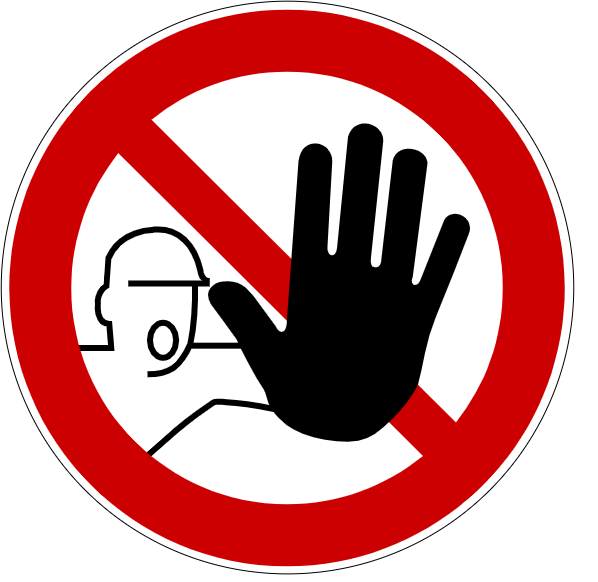 Stopp!Dur! As of now municipal offices and areas are no longer open to the public and must not be visited in person! •	Exemption: If you already have an appointment.•	Please use other forms of contact with the required person such as telephone or e-mail. If you don’t know the telephone number or e-mail address, please use the following information and contact paths:Bundan sonra, ofislerimiz şahseni ziyaretlere kapalıdır!İstisna: önceden alınmış bir randevunuz var ise.Lütfen bizimle temasa geçme durumlarında bilinen iletişim seçeneklerini (telefon, e-posta) kullanın.Telefon numarasını veya e-posta adresinizi bilmiyorsanız, lütfen aşağıdaki  iletişim kanallarını kullanın: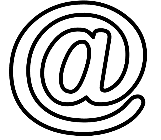 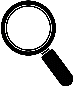 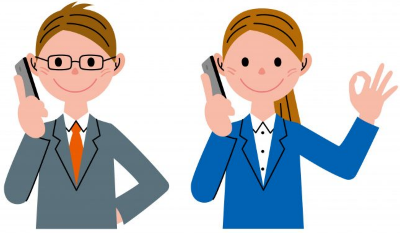 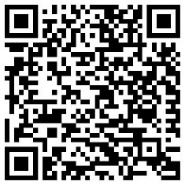 These actions are essential in order to limit the spread of the coronavirus and serve to protect you and all of us!Bu önlemler sizi ve hepimizi koronavirüsün yayılmasını engellememiz içindir!